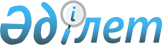 Об утверждении требований к оформлению концепции создания специальной экономической зоны
					
			Утративший силу
			
			
		
					Приказ Министра по инвестициям и развитию Республики Казахстан от 27 февраля 2015 года № 222. Зарегистрирован в Министерстве юстиции Республики Казахстан 10 апреля 2015 года № 10692. Утратил силу приказом Министра индустрии и инфраструктурного развития Республики Казахстан от 30 июля 2019 года № 571 (вводится в действие по истечении десяти календарных дней после дня его первого официального опубликования)
      Сноска. Утратил силу приказом Министра индустрии и инфраструктурного развития РК от 30.07.2019 № 571 (вводится в действие по истечении десяти календарных дней после дня его первого официального опубликования).
      В соответствии с пунктом 1 статьи 7 Закона Республики Казахстан от 21 июля 2011 года "О специальных экономических зонах 
      в Республике Казахстан" ПРИКАЗЫВАЮ:
      1. Утвердить прилагаемые требования к оформлению концепции создания специальной экономической зоны. 
      2. Комитету по инвестициям Министерства по инвестициям и развитию Республики Казахстан (Хаиров Е.К.) обеспечить:
      1) в установленном законодательством порядке государственную регистрацию настоящего приказа в Министерстве юстиции Республики Казахстан;
      2) в течение десяти календарных дней после государственной регистрации настоящего приказа в Министерстве юстиции Республики Казахстан направление его копии на официальное опубликование в периодических печатных изданиях и информационно-правовой системе "Әділет" республиканского государственного предприятия на праве хозяйственного ведения "Республиканский центр правовой информации Министерства юстиции Республики Казахстан";
      3) размещение настоящего приказа на интернет-ресурсе Министерства по инвестициям и развитию Республики Казахстан и на интранет-портале государственных органов;
      4) в течение десяти рабочих дней после государственной регистрации настоящего приказа в Министерстве юстиции Республики Казахстан представление в Юридический департамент Министерства по инвестициям и развитию Республики Казахстан сведений об исполнении мероприятий, предусмотренных подпунктами 1), 2) и 3) настоящего пункта. 
      3. Контроль за исполнением настоящего приказа возложить на 
      курирующего вице-министра по инвестициям и развитию Республики Казахстан.
      4. Настоящий приказ вводится в действие по истечении десяти календарных дней после дня его первого официального опубликования.  Требования к оформлению концепции создания специальной
экономической зоны
1. Общие положения
      1. Настоящие Требования к оформлению концепции создания специальной экономической зоны разработаны в соответствии с пунктом 1 статьи 7 Закона Республики Казахстан от 21 июля 2011 года "О специальных экономических зонах в Республике Казахстан" и используются при разработке концепции создания специальной экономической зоны (далее - СЭЗ) центральными или местными исполнительными органами, юридическими лицами, заинтересованными в создании СЭЗ.
      2. Оформление концепции создания СЭЗ должно соответствовать следующим требованиям: содержать такие сведения, как цели создания, место расположения, приоритетные виды деятельности, информацию 
      о потенциальных участниках СЭЗ, анализ текущей экономической ситуации соответствующего региона и прогнозируемый эффект на экономику 
      от создания СЭЗ.  2. Структура концепции
      1. Структура концепции создания СЭЗ содержит следующие разделы: 
      1) введение;
      2) географическое размещение СЭЗ;
      3) цели и задачи создания СЭЗ;
      4) анализ текущей экономической ситуации региона и мировой экономики;
      5) приоритетные виды деятельности СЭЗ;
      6) потенциальные участники СЭЗ;
      7) позитивный эффект на региональную экономику от создания СЭЗ.
      4. В разделе "Введение" описываются наименование СЭЗ и основание ее создания.
      5. В разделе "Географическое размещение СЭЗ" отражаются площадь, месторасположение и картографические схемы, характеризующие положение земельных участков, на которых планируется создание СЭЗ, в масштабе 1:20000 и 1:100000.
      6. В разделе "Цели и задачи создания СЭЗ" отражаются цели и задачи создаваемой СЭЗ, увязанные с географическим положением СЭЗ, имеющимися природными и трудовыми ресурсами, возможными интересами иностранных инвесторов и другими необходимыми для развития СЭЗ экономическими, социальными и географическими факторами.
      7. В разделе "Анализ текущей экономической ситуации региона и мировой экономики" отражаются:
      1) основные социально-экономические особенности региона, в котором предполагается создание СЭЗ;
      2) обеспеченность инфраструктурой, инвестиционные составляющие и другие показатели, характеризующие предполагаемое месторасположение СЭЗ;
      3) анализ текущего состояния отраслей региона по приоритетным видам деятельности;
      4) анализ текущего состояния мировой экономики с увязкой к приоритетным видам деятельности создаваемой СЭЗ;
      5) основные предпосылки размещения СЭЗ и конкурентные географические и экономические преимущества региона.
      8. В разделе "Приоритетные виды деятельности СЭЗ" указываются основные виды деятельности, отвечающие целям создания СЭЗ, которые будут осуществляться на территории СЭЗ.
      В данном разделе приводятся конкретные обоснования целесообразности осуществления той или иной деятельности на территории СЭЗ.
      9. В разделе "Потенциальные участники СЭЗ" указываются организационно-правовые формы организации, претендующие на осуществление деятельности на территории СЭЗ, а также наличие собственного производства, опыта работы по приоритетным видам деятельности.
      10. В разделе "Позитивный эффект на региональную экономику от создания СЭЗ" излагаются предполагаемые результаты функционирования СЭЗ.
      Данные результаты излагаются исходя из результатов достижения целей создания СЭЗ и особенностей региона, на территории которого предполагается создать СЭЗ. 
					© 2012. РГП на ПХВ «Институт законодательства и правовой информации Республики Казахстан» Министерства юстиции Республики Казахстан
				
Министр
по инвестициям и развитию
Республики Казахстан
А. ИсекешевУтверждены
приказом Министра
по инвестициям и развитию
Республики Казахстан
от 27 февраля 2015 года № 222